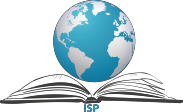 International Journal of Innovations in Engineering & ScienceISSN : 2456 - 3463Copyright Transfer FormTitle of Manuscript: Spatial Assessment of Wastewater Quality of Nag River Name of All Authors: Priti E. Sangode 1, Dr.A.R. Mhaske2, Dr.B.V. Khode3Designations of Authors: M. Tech Student (Environmental Engineering), Head and Professor in Agricultutural Engineering Section, C.A.S Nagpur, Professor in Civil Dept, G.H.R.C.E Nagpur1.	The copyright to this article is transferred to International Journal of Innovations in Engineering & Science effective when the article is accepted for publication. The copyright  transfer  covers the exclusive right  to  reproduce and  distribute the article, including reprints, translations, photographic reproductions, electronic form (offline, online) or any other reproductions of similar nature.2.	The Work is original to the Author(s); the Work has not been previously submitted for publication (unless the prior submission has been rejected unconditionally). Furthermore, the Work has not been published elsewhere, accepted for publicationelsewhere, and is not pending  acceptance or being considered for publication elsewhere.3.		The Work is original to the Author(s); the Work has not been previously submitted for Publication (unless the prior submission has been rejected unconditionally). Furthermore, the Work has not been published elsewhere, accepted for publication elsewhere, and isnot pending  acceptance or being considered for publication elsewhere.4.	The Work does not violate or infringe on any copyright or other personal or property rights of any third parties.5.	Author(s)  have  obtained  written  consent  as  required  for  the  use  of  any  third-party copyrighted or unpublished material contained in the Work and will deliver the consent to International Journal of Innovations in Engineering & Science.6.    Author(s)   hereby   authorize   you   to   edit,   modify   and   make   changes   in   theArticles/Research    paper to make it suitable for publication in International Journal of innovation in engineering & science.7.	Author(s) have not assigned any kind of rights to the above said Article/Research Paper to any other person/Institute/Publication.8.		Author(s) agree to indemnify International Journal of innovation in engineering and science against any claim legal and/or otherwise, action alleging facts which if true,constitute a beach of any of the foregoing warranties.Signature of corresponding Author: ... ..................................................................................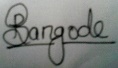 Date: ........5/5/2019...................................................................................................................................